40.02.01  Право и организация социального обеспеченияНаименование дисциплины   ГРАЖДАНСКий ПРОЦЕССФИО преподавателя Тоноян Ася АлександровнаКурс 1Группа 19ПСО-11 Тема 5 «СУДЕБНЫЕ ДОКАЗАТЕЛЬСТВА»Перечень вопросов для изучения5.11. Вещественные доказательства. Порядок исследования вещественных доказательств 5.12. Аудио- и видео записи, порядок их исследования и оценки5.13. Обеспечение доказательств судом и нотариусом 5.14. Судебные порученияСписок литературыКонституция Российской Федерации // СПС Гарант, 2020.Гражданский процессуальный кодекс Российской Федерации // СПС Гарант, 2020.Задания для контроля Законспектировать вопросы для изучения.Решить задачу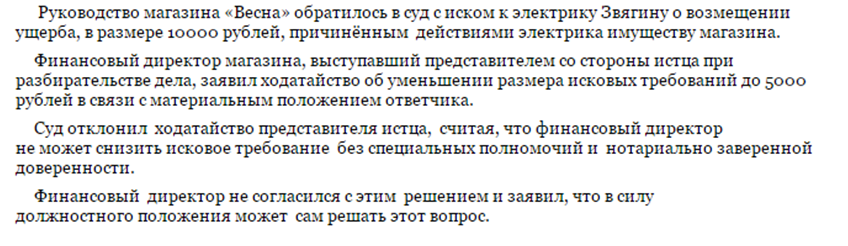 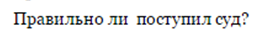 Задание выполняется в Microsoft Word.Документ должен называться следующим образом:фамилия студента_номер темы (Например: Иванов_5)Уважаемые студенты,выполненные задания необходимо отправить на электронную почту alsi-praktika@yandex.ru   до   14 мая 2020 г.